Diocese of LlandaffEsgobaeth Llandaf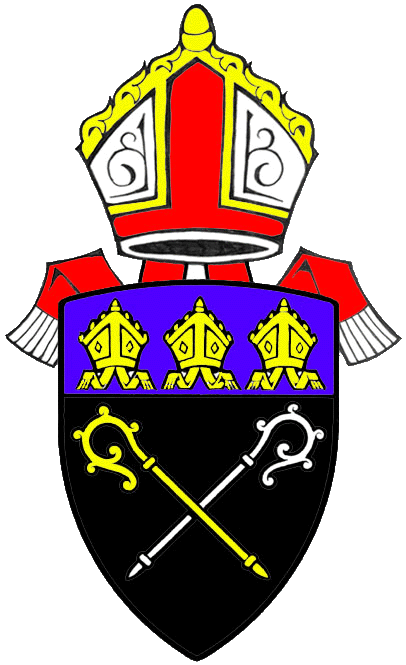 A Vigil for Peace and Justice in UkraineThe City Parish of St John the Baptist, Cardiff Thursday 3rd March 2022 5.30pmSt John’s Church will be open for private prayer and reflection until 7.00 pmCandles will be available to be lit as a personal sign of prayerful solidarity.If you are able, please make a financial contribution to Christian Aid’s Crisis in Ukraine Appeal.Yn enw’r Tad, a’r Mab,  a’r Ysbryd Glan.God is our refuge and strength
a very present help in trouble.The Lord be with youAnd also with you.Father of glory, holy and eternal, look upon us now in power and mercy. May your strength overcome our weakness, your radiance transform our blindness, and your Spirit draw us to that love shown and offered to us by your Son, our Saviour, Jesus Christ. Amen.HYMNGuide me, O thou great Redeemer,
pilgrim through this barren land;
I am weak, but thou art mighty,
hold me with thy powerful hand:
bread of heaven,
feed me till I want no more.

Open now the crystal fountain
whence the healing stream doth flow;
let the fire and cloudy pillar
lead me all my journey through:
strong deliverer,
be thou still my strength and shield.

When I tread the verge of Jordan
bid my anxious fears subside;
death of death, and hell's destruction,
land me safe on Canaan's side:
songs of praises
I will ever give to thee.Words: William Williams (1717-1791)                                                                          Music: CWM RHONDDATranslated by Peter Williams (1727-1796)                                                                      John Hughes 1873-1932 and othersTHE DIOCESAN PRAYER FOR UKRAINEGod of all people and author of peace, we pray for all who are involved in the current confrontation in and surrounding Ukraine.  May the nations of the world, their governments and leaders base their decisions upon your wisdom in all that makes for peace. Loving God, we recognise that conflict brings tragic loss for all involved, and so we pray that eyes and hearts may be opened to those things that unite us in our common humanity. At this time of fear and tension, we pray for your beloved children; that they may know a de-escalation of fear and threat, which would enable them to live in peace and dignity. We pray for a longed-for restoration of tranquility in Ukraine.Lord, we recognise that prayer is a privilege and the responsibility of each one of us; and so we hold in our hearts this situation, its context, and the future, secure in the love shown for all people through your Son, Jesus Christ our Lord. AmenA READING FROM ST JOHN’S GOSPELJesus said, “Let not your hearts be troubled. Believe in God; believe also in me.  In my Father's house are many rooms. If it were not so, would I have told you that I go to prepare a place for you?  And if I go and prepare a place for you, I will come again and receive you back to myself, so that where I am you may be also.  And you know the way where I am going.”  Thomas said to Jesus, “Lord, we do not know where you are going. How can we know the way?” Jesus said to him,  “I am the way, and the truth, and the life. No one comes to the Father except through me. Peace I leave with you; my peace I give to you. Not as the world gives do I give to you. Let not your hearts be troubled, neither let them be afraid.                     John 14.1-6 & 27DARLLENIAD O’R EFENGYL SANT IOANPeidiwch â gadael i ddim gynhyrfu'ch calon. Credwch yn Nuw, a chredwch ynof finnau. Yn nhŷ fy Nhad y mae llawer o drigfannau; pe na byddai felly, a fyddwn i wedi dweud wrthych fy mod yn mynd i baratoi lle i chwi? Ac os af a pharatoi lle i chwi, fe ddof yn ôl, a'ch cymryd chwi ataf fy hun, er mwyn i chwithau fod lle'r wyf fi. Fe wyddoch y ffordd i'r lle'r wyf fi'n mynd.” Meddai Thomas wrtho, Arglwydd, ni wyddom i ble'r wyt yn mynd. Sut y gallwn wybod y ffordd?” Dywedodd Iesu wrtho, “Myfi yw'r ffordd a'r gwirionedd a'r bywyd. Nid yw neb yn dod at y Tad ond trwof fi. Yr wyf yn gadael i chwi dangnefedd; yr wyf yn rhoi i chwi fy nhangnefedd i fy hun. Nid fel y mae'r byd yn rhoi yr wyf fi'n rhoi i chwi. Peidiwch â gadael i ddim gynhyrfu'ch calon, a pheidiwch ag ofni. Ioan 14.1-6 & 27A SHORT REFLECTIONThe Bishop of LlandaffTHE CANDLE FOR UKRAINEAfter some moments of silence a large candle will be blessed and lit. It will be kept in St John’s Church for the Vigil and then moved to Llandaff Cathedral where it will placed in the St David Chapel (the Welsh Regiment Chapel). It will remain there until Easter Day.We bless this candle in the name of the Father and of the Son  and of the Holy Spirit. May it be to us a symbol of light in the darkness, of hope in the midst of despair and of our desire to stand as one with the people of Ukraine. Amen.HYMNO thou who camest from above
The pure celestial fire to impart,
Kindle a flame of sacred love
On the mean altar of my heart!

There let it for thy glory burn
With inextinguishable blaze,
And trembling to its source return,
In humble prayer, and fervent praise.
Jesus, confirm my heart's desire
To work, and speak, and think for thee;
Still let me guard the holy fire,
And still stir up thy gift in me.

Ready for all thy perfect will,
My acts of faith and love repeat,
Till death thy endless mercies seal,
And make the sacrifice complete.Words: Charles Wesley (1707-1788)                                                                                      Music: HEREFORD                                                                                                                       Samuel Sebastian Wesley (1810-76)WORDS OF REFLECTION AND ENCOURAGEMENTto include The First Minister of WalesPRAYERS OF INTERCESSIONWe hold in our prayers the people of Ukraine, the people of Russia,the people of Europe and the rest of the World.God of Peace, we pray for the peace of the world; we pray especially for Ukraine in this time of trouble. We pray for its leaders and its people, for the strong and the vulnerable.Lord in your mercyHear our prayer.God of Love, we thank you for all who show their love and support for the people of Ukraine. Help the world to stand with Ukraine in its time of need.Lord in your mercyHear our prayer.God of the poor, we pray for those who flee from violence; and especially those who are leaving Ukraine. We hold before you the hundreds of thousands of refugees fleeing their homes and those who fear for loved ones left behind.Lord in your mercyHear our prayer.God of Community, we pray for world leaders, that they may use their power in the service of all your people. May they act with courage to save those who are suffering and oppressed.Lord in your mercyHear our prayer.Gweddi dros y rhai sy’n dioddef o ganlyniad i’r rhyfelA prayer for those suffering as a result of this war.Arglwydd Dduw, clyw ein cri dros bawb sy’n dioddef o ganlyniad i’r rhyfel hwn, dros bawb yn y wlad hon sy’n pryderu dros anwyliaid yn byw yn yr Wcráin dros bawb sydd wedi ffoi o’u mamwlad ac yn hiraethu, dros bawb sydd wedi colli cartrefi ac yn anobeithio am y dyfodol, dros bawb sydd wedi cael eu hanafu’n gorfforol, meddyliol neu’n ysbrydol gan y gwrthdaro, dros bawb sy’n galaru am anwyliaid a laddwyd yn y bomio a’r brwydro. Arglwydd, gwelwn yn rhy eglur y llanast a’r gost ddynol sydd i’r rhyfel hwn, gofynnwn arnat i amgylchynu pawb sydd dy angen di heddiw â gwybodaeth o’th gariad di-ffael. Meddala galonnau ac agora lygaid pawb sy’n mynnu parhau â’r ymosodiad milwrol treisgar hwn fel y gallent weld y niwed, y poen a’r creulondeb y maent yn achosi i’w cyd-ddyn, ac o weld y poen, cant eu harwain, trwy dy Ysbryd Glân, i edifarhau ac o edifarhau ceisio’r ffordd sy’n arwain at heddwch, cymod ac adferiad i’r rhan ohono o’r byd, trwy un a alwodd bawb i fyw mewn cytgord a thangnefedd, Iesu Grist ein Harglwydd.  Amen. Almighty God, hear our cry for those who suffer as a result of this conflict, for those in this country who are concerned for loved ones living in Ukraine, for those who have fled their homeland and longing to return, for those who have lost homes, livelihoods and hope for the future, for those who have been injured in body, mind or spirit by the conflict, for those who mourn loved ones killed by the bombing and fighting. Lord, we see too clearly the devastation and human cost of this war, and we ask you to gently surround all who need you this day with the knowledge of your unfailing love. Soften the hearts and open the eyes of all who seek the continuation of this violent military conflict, so that they may see the damage, pain and cruelty that is being inflicted on their fellow humans, and by seeing the pain, they may be led, through your Holy Spirit, to repentance, and through repentance to seek the ways that leads to peace, reconciliation and restoration to that part of the world, through the one who calls all to live in peace and harmony with one another, Jesus Christ our Lord.  Amen.   THE LORD’S PRAYER / GWEDDI ’R ARGLWYDDOur Father, who art in heaven, hallowed by thy name; thy kingdom come; thy will be done; on earth as it is in heaven. Give us this day our daily bread and forgive us our trespasses as we forgive those who trespass against us; and lead us not into temptation, but deliver us from evil. For thine is the kingdom, the power and the glory, for ever and ever. Amen.Ein Tad, yr hwn wyt yn y nefoedd, sancteiddier dy enw, deled dy deyrnas,gwneler dy ewyllys; megis yn y nef,  felly ar y ddaear hefyd. Dyro i ni heddiw ein bara beunyddiol a maddau i ni ein dyledion, fel y maddeuwn  ninnau i’n dyledwyr. Ac nac arwain ni i brofedigaeth; eithr gwared ni rhag drwg. Canys eiddot ti yw’r deyrnas, a’r gallu, a’r gogoniant, yn oes oesoedd.  Amen. HYMNGod that madest earth and heaven, darkness and light;
who the day for toil hast given, for rest the night;
may thine angel-guards defend us,
slumber sweet thy mercy send us,holy dreams and hopes attend us, this livelong night.

Guard us waking, guard us sleeping, and, when we die,
may we in thy mighty keeping, all peaceful lie:
when the last dread call shall wake us,
do not thou our God forsake us,
but to reign in glory take us with thee on high.Words: Verse 1, Reginald Heber (1783-1826)                                                                                Music: AR HYD Y NOSVerse 2, Richard Whately (1787-1863)                                                                                          Welsh Traditional Melody                                                                                                      Harmony by Ralph Vaughan Williams (1872-1958)THE BLESSINGThe God of hopefill you with all joy and peace in believing,that by the power of the Holy Spirityou may be filled with hopea bendith Duw hollalluog,y Tad, y Mab  a’r Ysbryd Glȃny fo yn eich plith, ac a drigo gyda chwi yn wastad.Amen.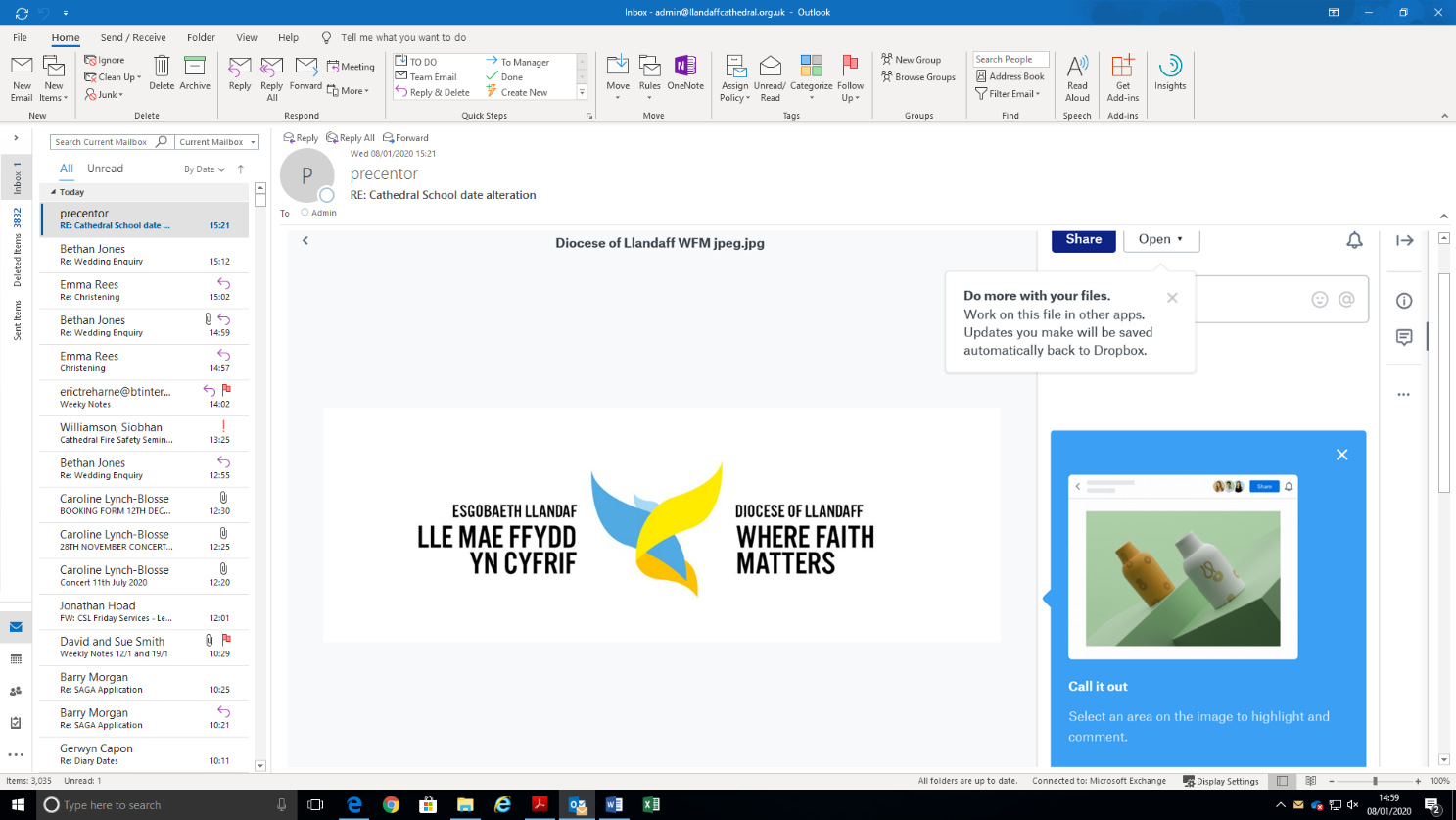 